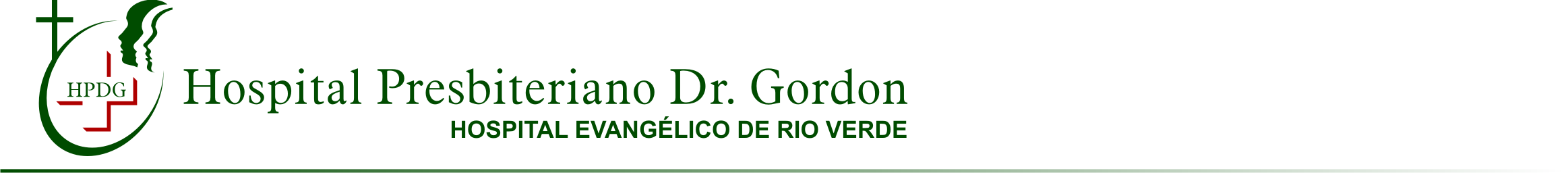 ANEXO PROTOCOLO DE USO DE PALIVIZUMABE PARA PREVENÇÃO DA INFECÇÃO PELO VÍRUS SINCICIAL RESPIRATÓRIO 1. INTRODUÇÃO O vírus sincicial respiratório (VSR) é um dos principais agentes etiológicos das infecções que acometem o trato respiratório inferior entre lactentes e crianças menores de 2 anos de idade, podendo ser responsável por até 75% das bronquiolites e 40% das pneumonias durante os períodos de sazonalidade. Lactentes com menos de seis meses de idade, principalmente prematuros, crianças com doença pulmonar crônica da prematuridade e cardiopatas são a população de maior risco para desenvolver infecção respiratória mais grave, necessitando de internação por desconforto respiratório agudo em 10% a 15% dos casos. Nesta população, as condições associadas ao desenvolvimento de doença grave são decorrentes do sistema imune imaturo, reduzida transferência de anticorpos maternos e menor calibre das vias aéreas; acrescidos da baixa reserva energética, frequente desmame precoce, anemia, infecções de repetição e uso de corticóides, tornando-se mais suscetíveis à ação do VSR. A prematuridade é um dos principais fatores de risco para hospitalização pelo VSR. Em prematuros com menos de 32 semanas de idade gestacional, a taxa de internação hospitalar é de 13,4% (IC95% 11,8-13,8%); esta taxa de hospitalização decresce com o aumento da idade gestacional. A presença de malformações cardíacas está relacionada a uma maior gravidade e taxas de hospitalização maiores em caso de infecções causadas pelo VSR. A hiper-reatividade vascular pulmonar e a hipertensão pulmonar são responsáveis pela gravidade do quadro. A taxa de admissão hospitalar nesses quadros é de 10,4%, com maior necessidade de internação em terapia intensiva e ventilação mecânica - 37% vs 1,5%, (p